Skill Management Plan (SMP) является обязательной частью системы контроля качества в рамках VIII открытого регионального чемпионата «Молодые профессионалы» (WorldSkills Russia) Челябинской области 2020-2021 уч.г.SMP является дорожной картой, направляющим документом (задания, сроки, ответственность и т.д.) для успешного проведения и управления каждым днём соревнований.Конкурсная площадка располагается на 4-м этаже учебного корпуса ГБОУ ПОО «Магнитогорский технологический колледж им. В.П. Омельченко» (далее – ГБОУ ПОО МТК), г. Магнитогорск, ул. Сталеваров, д.11.C-2C-1C1C+1123420/02/202124/02/202125/02/202126/02/2021субботасредачетвергпятницаДеньВремяМероприятияПлощадкаДень С-2: суббота 20 февраля 2021 г.10.00-13.00День С-2: суббота 20 февраля 2021 г.10.00-13.00День С-2: суббота 20 февраля 2021 г.10.00-13.00День С-2: суббота 20 февраля 2021 г.10.00-13.00С-210.00 – 13.00Застройка площадка.Работа Главного эксперта по приему площадки. ГБОУ ПОО МТК Конкурсная площадка, ауд. 44, 45, 46ул. Сталеваров, 11День С-1: среда 24 февраля 2021 г.13.30-16.30День С-1: среда 24 февраля 2021 г.13.30-16.30День С-1: среда 24 февраля 2021 г.13.30-16.30День С-1: среда 24 февраля 2021 г.13.30-16.30С-113.30-14.00Регистрация экспертов и участников на площадке. Знакомство экспертов, знакомство с участниками. Представление ГЭ, ТАП для всех экспертов и участников. Предоставление договоров (2 экз.) бухгалтеру МТК.ГБОУ ПОО МТКул. Сталеваров, д. 11 фойе, 1 этажС-114.00-14.30Обеденный перерывГБОУ ПОО МТК ул. Сталеваров, д. 11СтоловаяС-114.30-16.30Знакомство экспертов с конкурсной площадкой и оборудованием.ГБОУ ПОО МТК ул. Сталеваров, д. 11 Конкурсная площадка, ауд. 45, 46, 44С-114.30-16.30Распределение рабочих мест (жеребьевка) и ознакомление участников с рабочими местами, оборудованием, графиком работы, иной документацией и заполнение Протокола. Обсуждение устойчивости (объяснить участникам, что их ожидает).ГБОУ ПОО МТК ул. Сталеваров, д. 11 Конкурсная площадка, ауд. 45, 46, 44С-114.30-16.30Проверка тулюлксов (контент-папок) ТАП и ГЭ.ГБОУ ПОО МТК ул. Сталеваров, д. 11 Конкурсная площадка, ауд. 45, 46, 44С-114.30-16.30Инструктаж экспертной группы и участников по охране труда и технике безопасности (ОТ и ТБ), сбор подписей в Протоколе об ознакомленииГБОУ ПОО МТК ул. Сталеваров, д. 11 Конкурсная площадка, ауд. 45, 46, 44С-114.30-16.30Распределение обязанностей по проведению чемпионата между членами экспертной группы, заполнение Протокола о распределенииГБОУ ПОО МТК ул. Сталеваров, д. 11 Конкурсная площадка, ауд. 45, 46, 44С-114.30-16.30Учеба экспертов. Проведение заседания экспертов.  Ознакомление с критериями оценки и списком нарушений.ГБОУ ПОО МТК ул. Сталеваров, д. 11 Конкурсная площадка, ауд. 45, 46, 44День С1:  четверг 25 февраля 2021 г.07.30-18.00День С1:  четверг 25 февраля 2021 г.07.30-18.00День С1:  четверг 25 февраля 2021 г.07.30-18.00День С1:  четверг 25 февраля 2021 г.07.30-18.00С107.30-08.00Завтрак участников и экспертов чемпионатаГБОУ ПОО МТК СтоловаяС108.10-08.15Сбор участников соревнований. Проведение инструктажа ОТ и ТБ, сбор подписей в Протоколе об ознакомленииГБОУ ПОО МТК Конкурсная площадка, ауд.46С108.15-08.25Ознакомление с заданием и правиламиГБОУ ПОО МТК Конкурсная площадка, ауд.46С108.25-09.25Старт. Выполнение модуля A Модуль A: Общекультурное развитиеРазработка и представление самопрезентации участникаГБОУ ПОО МТК Конкурсная площадка, ауд.46С109.25-09.30Стоп + 5 минутГБОУ ПОО МТК Конкурсная площадка, ауд.46С109.30-10.20Старт. Представление модуля АГБОУ ПОО МТК Конкурсная площадка, ауд.46С110.20-10.40Работа судейГБОУ ПОО МТК Конкурсная площадка, ауд.46С110.40-11.40Старт. Выполнение модуля B Модуль B: Организация деятельности обучающихся, направленной на освоение дополнительной общеобразовательной программыРазработка и представление фрагмента основной части занятия для освоения обучающимися избранного вида деятельностиГБОУ ПОО МТК Конкурсная площадка, ауд.46С111.40-11.45Стоп + 5 минутГБОУ ПОО МТК Конкурсная площадка, ауд.46С111.45-12.55Старт. Представление модуля ВГБОУ ПОО МТК Конкурсная площадка, ауд.46С112.55-13.15Работа судейГБОУ ПОО МТК Конкурсная площадка, ауд.46С113.15-13.20ФотографированиеГБОУ ПОО МТК Конкурсная площадка, ауд.46С113.20-13.50Обеденный перерывГБОУ ПОО МТК СтоловаяС113.50-14.00Сбор участников соревнований. ГБОУ ПОО МТК Конкурсная площадка, ауд.46С114.00-15.00Старт. Выполнение модуля С Модуль С: Обеспечение взаимодействия с родителями (законными представителями) обучающихся, осваивающих дополнительную общеобразовательную программу Разработка и проведение фрагмента консультации для родителей (законных представителей) обучающихсяГБОУ ПОО МТК Конкурсная площадка, ауд.46С115.00-15.05Стоп + 5 минутГБОУ ПОО МТК Конкурсная площадка, ауд.46С115.05-16.10Старт. Представление модуля СГБОУ ПОО МТК Конкурсная площадка, ауд.46С115.00-16.00Ужин. Разнос ланчбоксовГБОУ ПОО МТК Конкурсная площадка, ауд.46С116.10-16.30Работа судейГБОУ ПОО МТК Конкурсная площадка, ауд.46С116.30-16.50Занесение итогов дня в систему. Работа главного эксперта. ГБОУ ПОО МТК Конкурсная площадка, ауд.46С116.50-17.00Вручение сертификатов участников.ГБОУ ПОО МТК Конкурсная площадка, ауд.46С117.00-18.00Конец дня соревнований. Оформление всей документации РЧ 2020-2021.  Сдача результатов в дирекцию чемпионата.ГБОУ ПОО МТК Конкурсная площадка, ауд.46День С+1: пятница 26 февраля 2021 г.10.00-11.00День С+1: пятница 26 февраля 2021 г.10.00-11.00День С+1: пятница 26 февраля 2021 г.10.00-11.00День С+1: пятница 26 февраля 2021 г.10.00-11.00С+110.00-11.00Вывоз оборудования с площадки.ГБОУ ПОО МТК Конкурсная площадка, ауд.46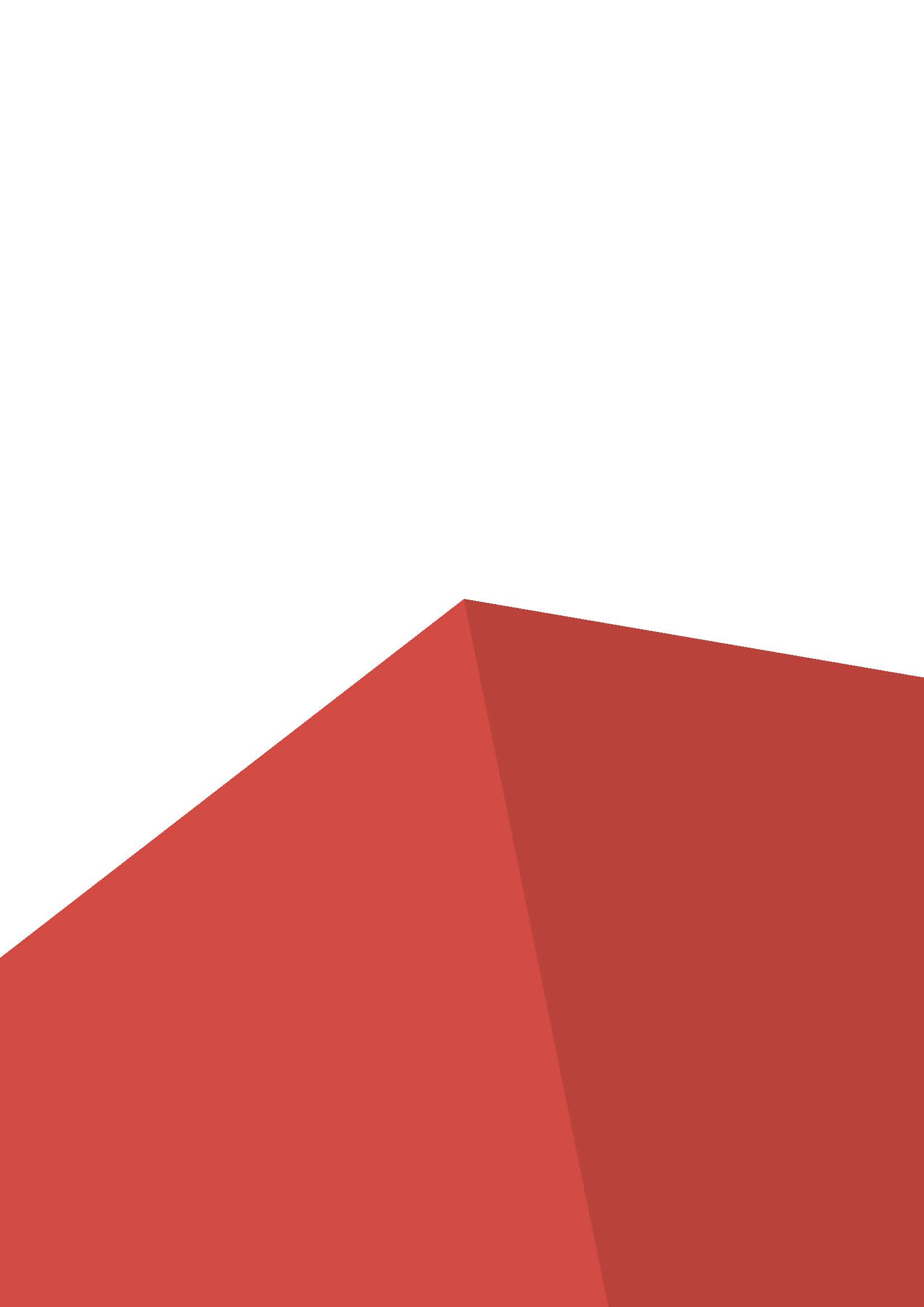 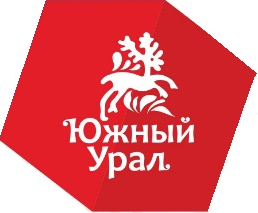 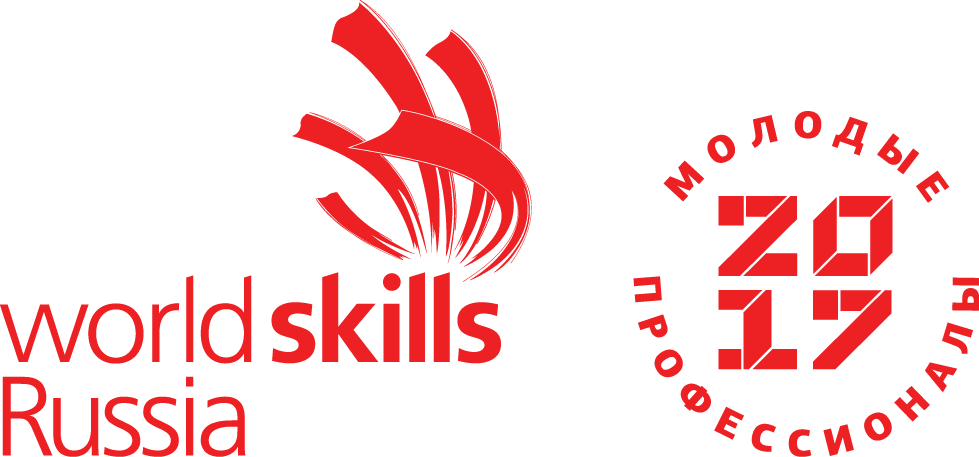 